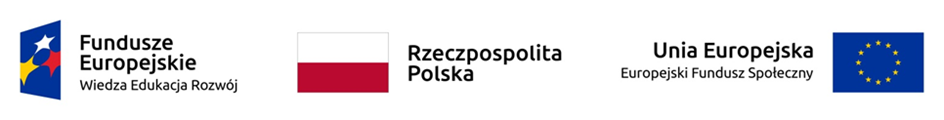 Ośrodek Wsparcia Architektury Dostępnej (OWDA) - kompleksowe usługi w zakresie dostępności architektonicznej dla podmiotów publicznychDD.WZD.26.1.2022.1.BK.PZI						Warszawa, 19 maja 2022 r.ZAPYTANIE O WYCENĘ SZACUNKOWĄ WARTOŚCI ZAMÓWIENIA 
na budowę internetowego portalu informacyjnego Ośrodka Wparcia Dostępności Architektonicznej wraz z usługą utrzymania portalu, realizowanego w ramach projektu pn. „Ośrodek Wsparcia Architektury Dostępnej (OWDA) - kompleksowe usługi w zakresie dostępności architektonicznej dla podmiotów publicznych”Nazwa i adres Zamawiającego.Państwowy Fundusz Rehabilitacji Osób Niepełnosprawnych (PFRON) al. Jana Pawła II nr 13, 00-828 Warszawa.Cel zapytania:Celem niniejszego zamówienia jest zaprojektowanie, budowa, wdrożenie oraz utrzymanie i rozwój portalu informacyjnego (zwanego dalej „Portalem”) z systemem zarządzania treścią, wraz z wykonaniem zawartości startowej w oparciu o koncepcję graficzną, dostarczoną przez Zamawiającego oraz uzupełnianiem zawartości w trakcie trwania projektu.Planowany do realizacji Portal dedykowany będzie do publikowania informacji o projekcie „Ośrodek Wsparcia Architektury Dostępnej (OWDA) - kompleksowe usługi w zakresie dostępności architektonicznej dla podmiotów publicznych” realizowanego w ramach Programu Operacyjnego Wiedza Edukacja Rozwój na lata 2014-2020, Oś Priorytetowa II. Efektywne polityki publiczne dla rynku pracy, gospodarki i edukacji, Działanie 2.19 Usprawnienie procesów inwestycyjno-budowlanych i planowania przestrzennego (zwanego dalej jako „Projekt”) oraz wszelkich treści niezbędnych do komunikowania i popularyzacji Projektu a także służących lepszemu poznaniu funkcjonalności Ośrodka Wsparcia Architektury Dostępnej (dalej jako „OWDA”) oraz form wsparcia realizowanych za pośrednictwem OWDA wśród jego Beneficjentów i Interesariuszy.Odbiorcami treści Serwisu będą osoby zainteresowane realizacją Projektu, w tym wdrożeniem dostępności architektonicznej w podmiotach publicznych (dalej jako „PP”).Główną grupą odbiorców będą PP, które pełnią usługi szczególnie istotne dla funkcjonowania osób ze szczególnymi potrzebami, w tym osób z niepełnosprawnościami (OzN), jak administracja, pomoc społeczna, ochrona zdrowia, edukacja, włączenie w rynek pracy, czy też transport. Do projektu włączone zostaną następujące rodzaje PP świadczących usługi publiczne:centralne i terenowe organy administracji państwowej;ministerstwa oraz urzędy wojewódzkie;jednostki Samorządu Terytorialnego - urzędy marszałkowskie, miast i gmin, starostwa powiatowe;szkoły i uczelnie wyższe;oddziały NFZ,SP ZOZ, w szczególności świadczące usługi w zakresie rehabilitacji;państwowe i samorządowe instytucje kultury, domy kultury, muzea, wypożyczalnie książek;obiekty transportu i komunikacji publicznej, lotniska, dworce autobusowe i kolejowe (o różnej wielkości i zasięgu świadczonych usług);oddziały ZUS, OPS, PCPR;Wojewódzkie i Powiatowe Urzędy Pracy.Przedmiot wyceny:Przedmiotem zamówienia jest budowa internetowego serwisu informacyjnego wraz z usługą utrzymania Portalu OWDA realizowanego w ramach Projektu.Opis przedmiotu zamówienia zawiera załącznik nr 1 do niniejszego zapytania.Kody określone we Wspólnym Słowniku Zamówień (CPV):48224000 - 4 Pakiety oprogramowania do edycji stron WWW.72212224 - 5 Usługi opracowywania oprogramowania do edycji stron WWW72413000 - 8 Usługi w zakresie projektowania stron WWW72000000 - 5 Usługi informatyczne: konsultacyjne, opracowywania oprogramowania72415000 - 2 Internetowe i wsparcia.Termin realizacji zamówieniaTermin wykonania przedmiotu zamówienia – od dnia zawarcia Umowy do dnia 30.11.2022 r. Terminy realizacji poszczególnych Etapów zawiera załącznik nr 1 do Zapytania o wycenę szacunkową.Termin i sposób złożenia informacji na temat szacunkowej wartości zamówienia:Uzupełniony formularz wyceny zamówienia (stanowiący załącznik nr 2 do zapytania) należy przesłać na adresy e-mail: Bartosz.Krupa@pfron.org.pl, pzielinski@pfron.org.pl w terminie do dnia 02.06.2022 r.Informację o możliwości zadawania pytańWykonawcy mają możliwość zdawania pytań do treści zapytania o wycenę. Pytania przekazywane są w formie elektronicznej na następujące adresy e-mail: Bartosz.Krupa@pfron.org.pl, pzielinski@pfron.org.pl. Odpowiedź na pytanie wykonawcy przekazuje się elektronicznie wszystkim wykonawcom analogicznie do wysłania zapytania, bez podawania informacji o wykonawcy zadającym pytanie. Zamawiający zastrzega sobie prawo do pozostawienia pytań bez odpowiedzi.Pozostałe informacje: Wycena powinna obejmować pełny zakres prac określonych w zapytaniu o wycenę szacunkową oraz uwzględniać wszystkie koszty związane z należytą realizacją przedmiotu zamówienia.Wycena powinna być złożona na formularzu szacunkowej wyceny zamówienia stanowiącym załącznik nr 2 do przedmiotowego zapytania.Wykonawca w Formularzu Wyceny w tabeli wyceni:W pozycji 1 tabeli realizację koncepcji i opracowanie rozwiązań technologicznych www OWDAW pozycji 2 tabeli realizację mechanizmu i aspektów technicznych www OWDA oraz zakup licencji i oprogramowania koniecznego do realizowania koncepcji merytorycznej strony www OWDAW pozycji 3 tabeli usługi wspierające dostępność cyfrową publikacji na stronie internetowej OWDAW pozycji 4 tabeli przygotowanie i realizacja kontentu startowego na www OWDA według schematu uzgodnionego z Zamawiającym – animacje, case study, baza wiedzy, interaktywna mapa, grafiki, treści itp.W pozycji 5 tabeli testy i uruchomienie www OWDAW pozycji 6 tabeli utrzymanie www OWDA, nadzór nad poprawnością działania, obsługa informatycznaW pozycji 7 tabeli przygotowanie i realizacja uzupełniania kontentu na portalu w uzgodnieniu z Zamawiającym - animacje, case study, baza wiedzy, interaktywna mapa, grafiki, treści itp. Wycena powinna być wyrażona w złotych polskich (brutto oraz netto) z uwzględnieniem należnego podatku VAT. Wycenę należy podać z dokładnością do dwóch miejsc po przecinku (zł/gr).Zamawiający zastrzega sobie prawo do unieważnienia zapytania na każdym etapie bez podania przyczyny oraz możliwość prowadzenia korespondencji celem doprecyzowania/wyjaśnienia treści złożonych odpowiedzi.Przy wycenie należy uwzględnić informacje zawarte w zapytaniu o wycenę szacunkową jak również to, że w przyszłym zamówieniu w przypadku nienależytego wykonania przedmiotu zamówienia lub jakiejkolwiek jego części, Zamawiający zawrze zapisy dotyczące możliwości żądania od Wykonawcy zapłaty kary umownej, której wysokość zostanie określona w projektowanych postanowieniach umowy;Niniejsze zapytanie nie stanowi oferty w rozumieniu kodeksu cywilnego. Złożenie zapytania o szacunkową wartość, jak też otrzymanie w jego wyniku odpowiedzi nie jest równoznaczne z udzieleniem zamówienia przez Państwowy Fundusz Rehabilitacji Osób Niepełnosprawnych (nie rodzi skutków w postaci zawarcia umowy).Niniejsze zapytanie o wartość szacunkową zamówienia nie stanowi także zapytania ofertowego, ani ogłoszenia w rozumieniu ustawy z dnia z dnia 11 września 2019 r. Prawo Zamówień Publicznych (Dz. U. z 2021 r. poz. 1129 z późn. zm.). Prowadzone jest tylko w celu dokonania właściwego określenia wartości docelowego zamówienia.Informacje dotyczące przetwarzania danych osobowychDziałając na podstawie art. 13 i 14 rozporządzenia Parlamentu Europejskiego i Rady (UE) 2016/679 z dnia 27 kwietnia 2016 r. w sprawie ochrony osób fizycznych w związku z przetwarzaniem danych osobowych i w sprawie swobodnego przepływu takich danych oraz uchylenia dyrektywy 95/46/WE (ogólne rozporządzenie o ochronie danych) (Dz. Urz. UE L 119 z 04.05.2016, str. 1), dalej „RODO”, w związku z zapytaniem o szacunkową wartość zamówienia, dalej: „Zapytanie”, Zamawiający przekazuje poniżej informacje dotyczące przetwarzania danych osobowych.Tożsamość administratoraAdministratorem danych osobowych jest Państwowy Fundusz Rehabilitacji Osób Niepełnosprawnych (PFRON) z siedzibą w Warszawie (00-828), przy al. Jana Pawła II 13.Dane kontaktowe administratoraZ administratorem można skontaktować się poprzez adres e-mail: kancelaria@pfron.org.pl, telefonicznie pod numerem +48 22 50 55 500 lub pisemnie na adres siedziby administratora.Dane kontaktowe Inspektora Ochrony DanychAdministrator wyznaczył inspektora ochrony danych, z którym można skontaktować się poprzez 
e-mail: iod@pfron.org.pl we wszystkich sprawach dotyczących przetwarzania danych osobowych oraz korzystania z praw związanych z przetwarzaniem.Cele przetwarzaniaCelem przetwarzania danych osobowych jest przeprowadzenie Zapytania oraz archiwizacja dokumentacji zgromadzonej w jego wyniku. Dane osobowe mogą być przetwarzane w celu realizacji przez administratora jego uzasadnionego interesu, w tym ustalenia, dochodzenia lub obrony roszczeń. Podstawa prawna przetwarzaniaPodstawą prawną przetwarzania danych osobowych jest art. 6 ust. 1 lit. c RODO (realizacja przez administratora obowiązku prawnego). W przypadku przetwarzania danych osobowych w celu realizacji przez administratora jest prawnie uzasadnionego interesu podstawą prawną przetwarzania jest art. 6 ust. 1 lit. f RODO. Źródło danych osobowychAdministrator może pozyskiwać dane osobowe przedstawicieli podmiotu uczestniczącego w Zapytaniu za jego pośrednictwem. Kategorie danych osobowychZakres danych dotyczących przedstawicieli podmiotu uczestniczącego w Zapytaniu obejmuje dane osobowe przedstawione w odpowiedzi na Zapytanie, w szczególności imię, nazwisko, stanowisko, adres poczty elektronicznej lub numer telefonu.Okres, przez który dane będą przechowywaneDane osobowe będą przetwarzane przez okres niezbędny do realizacji celu przetwarzania, zgodnie z zasadami archiwizacji dokumentacji obowiązującymi u administratora.Podmioty, którym będą udostępniane dane osoboweDostęp do danych osobowych mogą mieć podmioty świadczące na rzecz administratora usługi doradcze, z zakresu pomocy prawnej, pocztowe, dostawy lub utrzymania systemów informatycznych. Dane osobowe mogą być udostępniane przez administratora podmiotom uprawnionym do ich otrzymania na mocy obowiązujących przepisów, np. organom publicznym.Prawa podmiotów danychOsobom fizycznym, których dotyczą dane osobowe przetwarzane przez administratora, przysługuje prawo:na podstawie art. 15 RODO – prawo dostępu do danych osobowych i uzyskania ich kopii;na podstawie art. 16 RODO – prawo do sprostowania i uzupełnienia danych osobowych;na podstawie art. 17 RODO – prawo do usunięcia danych osobowych, z zastrzeżeniem wyjątków przewidzianych w art. 17 ust. 3 lit. b, d oraz e RODO;na podstawie art. 18 RODO – prawo żądania od administratora ograniczenia przetwarzania danych;na podstawie art. 21 RODO – prawo do wniesienia sprzeciwu wobec przetwarzania danych osobowych na podstawie art. 6 ust. 1 lit. f RODO.Prawo wniesienia skargi do organu nadzorczegoOsobom fizycznym, których dotyczą dane osobowe przetwarzane przez administratora, przysługuje prawo wniesienia skargi do organu nadzorczego, tj. Prezesa Urzędu Ochrony Danych Osobowych, ul. Stawki 2, 00 - 193 Warszawa, na niezgodne z prawem przetwarzanie danych osobowych przez administratora.Informacja o dowolności lub obowiązku podania danych oraz o ewentualnych konsekwencjach niepodania danychPodanie danych osobowych jest dobrowolne, ale konieczne dla uczestniczenia w Zapytaniu.Informacja o zautomatyzowanym podejmowaniu decyzjiAdministrator nie będzie podejmował decyzji opartych na zautomatyzowanym przetwarzaniu danych osobowych.   Realizacja obowiązku informacyjnego w imieniu administratoraPodmiot uczestniczący w Zapytaniu jest zobowiązany do przekazania informacji o przetwarzaniu danych osobowych przez administratora osobom, których dane zawarte są w odpowiedzi na Zapytanie.Załączniki do zapytania:Załącznik nr 1 – Opis Przedmiotu Zamówienia.Załącznik nr 2 – Formularz wyceny.Treść ze stopki pismaal. Jana Pawła II 13, 00-828 Warszawa, POLSKA, te. +48 22 50 55 500, www.pfron.org.pl 